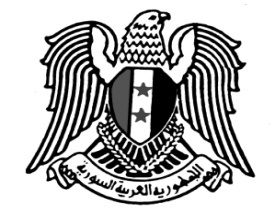 بيان الجمهورية العربية السوريةفي إطار الاستعراض الدوري الشامل، الدورة 33الدولة قيد الاستعراض (قطر) 15/5/2019السيد الرئيس، اطلع وفد الجمهورية العربية السورية على تقرير قطر الوطني والتقارير ذات الصلة.  ويوصي بما يلي: اتخاذ الإجراءات اللازمة للالتزام بقرارات مكافحة الإرهاب ومنع تمويل الإرهاب في دول أخرى، وتأمين توافق التشريعات المتعلقة بمكافحة الإرهاب والأمن القومي مع المعايير الدولية وخاصة فيما يتعلق بتعريف الإرهاب.  تكثيف الجهود الرامية إلى منع ومكافحة الاتجار بالبشر، وتوفير الحماية للضحايا وتعويضهم بشكل ملائم، ومعاقبة مرتكبي هذه الجريمة. اتخاذ الإجراءات اللازمة للفصل بين السلطتين التشريعية والتنفيذية، وضمانِ استقلال القضاء.اعتماد تشريعات لمكافحة العنف ضد المرأة.إعمال حقوق الطفل.التعجيل برفع سن المسؤولية الجنائية للأطفال.   شكرا السيد الرئيس،